How do poets express self, identity and the concept of home in their work? Do they use poetic devices, imagery, rhythm, allusions, meaning, tone, mood, or something else? The language of identity reveals our values and our heritage. 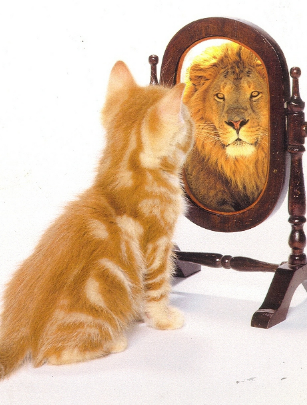 Assignment: Write a compare and contrast essay (approximately 750-1000 words) regarding two poems that reflect the theme of identityEach poem must be:Printed-then each line of the poem marked numerically (note that songs can and should be condensed into one page) Marked up with sense, structure, tone, mood, poetic devices, topicReferenced in a properly formatted bibliography at the end of the essay. You can use books or the internetInclude quotes in your essay. I will show you how to reference poetry quotes. No quote bombs. Timeline:Friday, Oct. 16th- choose two poems to compare. They should be similar in some way. Weekend homework- mark them up!! Concept map due Monday. Monday, Oct. 19th- Venn Diagram and graphic outline comparing the poems. Begin outline. Quote bombs! Tuesday, Oct. 20th- University visits/ continue brainstorm OR continue outline.  Wednesday, Oct. 21st- Outline or rough draft. How to incorporate quotes in an essay. Thursday, Oct. 22nd- Outline is complete. Rough draft begins or continues. Friday-Sunday- Study for test, rough draft is finished Monday- Oct. 26th- Finalize good copy Tuesday- Oct. 27th TestWednesday- Oct. 28th- Essay due. StepsFind two poems that relate to the theme of identity.These two poems should not be too long nor too simpleThese two poems should have some similarities besides themeIf you have chosen a song, reduce the song to the main parts and a chorus or two. I do not need to see the chorus 5x. Eliminate all offensive language and swear words- or choose a different song!  If you really think it adds to the song, make the swear words look like this: s*&#Print out a copy of both poems and MARK THEM UP with sense, structure, tone, mood, poetic devices and topic. Use the internet to research!!! You can research the meaning, the historical background, the purpose, the biography of the poet, the social context- anything. This will help enhance the “sense” of your poem. Do a compare and contrast graphic organizer.  Decide what traits need to be compared. The meaning? The purpose? The devices? The tone? The mood? The history? The author’s influences? Do an outline- Mandatory!!! The poems can be from the:Same author Different authors Similar themes on identity or very different themes on identityOr you can use the following ideas:Possible websites to use:www.rapgenius.com http://www.poetryfoundation.org/http://www.poetryinvoice.com/http://www.poets.org/http://www.sparknotes.com/http://www.shmoop.com/Compare and Contrast Essay for Poetry with Quotes Rubric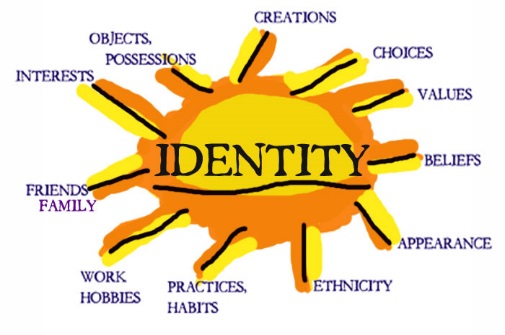 The African American Identity   I Have a Dream- CommonChanges- TupacMe Against the World- TupacCross- Langston Hughes The Negro Speaks of Rivers- Langston HughesDream Variations- Langston Hughes (anything Langston Hughes, Maya Angelou, Gwendolyn Brooks or any other poet you want to do) ????The Aboriginal Identity My Heart Soars- Chief Dan GeorgeIdentity Crisis- Gary GottriedsonUntitled- Chief Joe MathiasGeographic identity We Are More- Shane KoyzcanCanadians- Mariam WaddingtonThe Town- MacklemoreEmpire State of Mind- JayZCanadian- Billy CollinsOh… Canada- Classified?????Authors Notorious BIG TupacEminem Langston HughesMacklemore??????Sexual Identity  Same Love- Makelmore Beautiful- Christina AguileraBorn This Way- Lady GagaTake Me to Church- Hozier We Exist- Arcade Fire ??????Gender identity Aunt Jennifer’s Tigers – Adrienne Rich Phenomenal Woman- Maya AngelouLots!!!!! 10 /98.5/8/7.57/6.56/5.5/5
Opening
Statement and ConclusionStrongly and clearly states the themes of identity.  Previews the supporting reasons.Creative and insightful  Conclusion is strong. Clearly states a how this poem(s) reflects identity. Previews the supporting reasons.  Intro may be basic. Conclusion wraps up argument but could be stronger. States how poem reflects identity but may be confusing or basic. Supporting reasons may or may not be previewed. Intro and/or conclusion does not wrap up thesis. Thesis is not easily understood with little or no reference to the question.Intro and/or conclusion is weak or absent
Supporting
Details (quotes and evidence from novel)Provides strong details, reasons and/or examples in support of the thesis. Quotes are very relevant and strongProvides details, reasons and/or examples in support of the thesis. Evidence fits to the argument. May be slightly irrelevant to thesis or weakProvides some reasons and/or example in support of the thesis. Evidence may be weak or not match argument. Provides little or no support of the opinion.Support is weak or irrelevant. 
Argument Insightful, intelligent argument about identity. A mature understanding of the subject.   Argument is intelligent. Understands the big ideas.  Argument is correct but could be more mature or insightful. Argument is simple but correct. Could be more mature or insightful. Use of QuotesBombs and FormattingQuotes are integrated seamlessly. Formatting is flawless Quotes are integrated but could be integrated smootherFormatting may or may not be flawless but obvious effort is made to tryQuotes could be integrated better. Some quote bombsFormatting needs to be improved 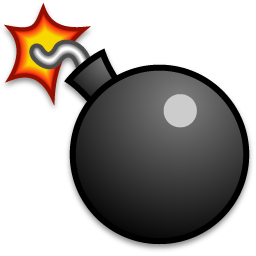 
Format/
OrganizationSentences and paragraphs are complete, well written and varied.Essay is organized regardless of essay typeSentences are varied and complex. Paragraph structure is generally correct. Essay is organized regardless of essay type Sentences are sometimes varied and complex. Paragraph structure is generally correct. Essay may not be organized as well as it should Little or no evidence of sentence or paragraph structure.Essay could be organized better. 
Mechanics and 
GrammarThere are no errors in grammar, spelling or mechanicsFew errors in grammar, spelling or mechanicsSome errors in grammar, spelling and mechanics Needs to be proofread and edited. Many errors in grammar, spelling and mechanics Needs to be proofread and edited. Poetry Mark-upAll components are complete and extensive: sense, structure, tone, mood, topic and poetic devicesThinking is obviousAll components are complete: sense, structure, tone, mood, topic and poetic devicesCould use more analysisSome components are complete: sense, structure, tone, mood, topic and poetic devicesCould use much more analysis OR some may be wrongSome components are complete: sense, structure, tone, mood, topic and poetic devices.Too many errors OR not enough evidence of thought 